FORMULÁRIO DE AVALIAÇÃO DO ESTÁGIO DOCÊNCIAAno:         	                                Período Letivo: I - Nome do Curso ou ProgramaII – Identificação do alunoIII – Estágio de DocênciaLOCAL, _______/_______/_______.Assinatura Professor Da Disciplina ______________________________________ 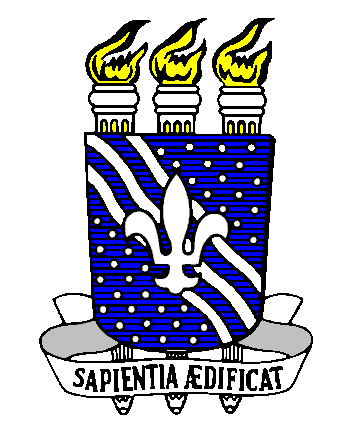 universidade federal da paraiba/universidade federal de pernambucOPrograma associado de pÓs-graduação em Artes visuais 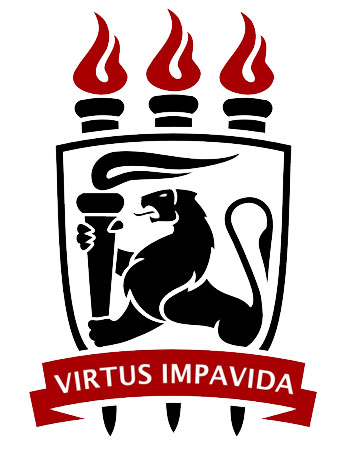 Nome: Orientador: Nome: Orientador: Nome: Orientador: Endereço para comunicaçãoEndereço para comunicaçãoEndereço para comunicaçãoFone: E-mail do discente: Data da realização:     Início:        Término: Disciplina: Nome do professor responsável: IV – Análise do professor sobre o desempenho do aluno no Estágio DocênciaO desempenho do aluno (a)   XXX  foi observado nos seguintes quesitos:Pontualidade e assiduidade: Domínio do conteúdo: Didática: Cumprimento do programa:      e) Cumprimento do calendário de avaliações: f) Relacionamento com os alunos:  (     )  Aprovado:                                              (   ) Reprovado 